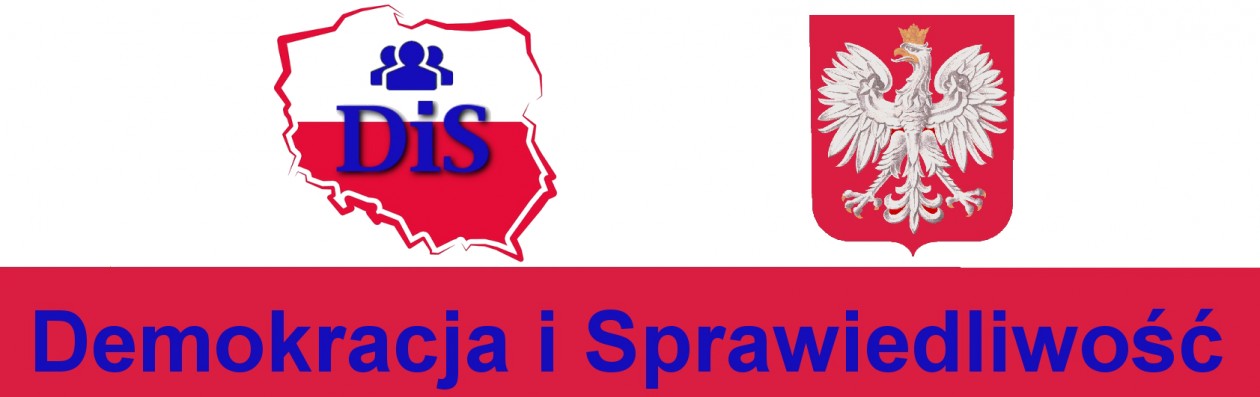 Jelenia Góra, dnia 26 sierpnia 2016 r.Demokracja i Sprawiedliwość58-506 Jelenia Góra, ul. Działkowicza 19Tel./fax 0*75/6431774Nr KRS 0000600596  REGON 363671575StanowiskoKierując się dobrem narodu polskiego a nie ocenami prywatnymi, Demokracja i Sprawiedliwość postanawia przyłączyć się do zgromadzenia publicznego, które ma się odbyć dnia 3 września 2016 r. w Warszawie jako kontra Nadzwyczajnemu Kongresowi Sędziów Polskich. Wymiar niesprawiedliwości wymaga demontażu i każda forma zmierzająca do tego jest istotna. Wierzymy, że ze zgromadzenia na Placu Defilad pod PKiN działaczy społecznych, pokrzywdzonych i organizacji pozarządowych, urodzi się coś większego, coś formalnego. Dla dobra wspólnego.. PREZESDemokracji i SprawiedliwośćZ siedzibą w Jeleniej Górze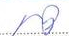 Grzegorz NiedźwieckiDemokracja i Sprawiedliwość